                         Rzeszów, 30.08.2023 r.WT.2370.17.2023Informacja  o zmianie treści  ogłoszenia o zamówieniu oraz specyfikacji warunków zamówienia
dot.: postępowania o udzielenie zamówienia publicznego, numer sprawy: WT.2370.17.2023Nazwa zadania: „Dostawa samochodu operacyjnego dla Komendy Wojewódzkiej Państwowej Straży Pożarnej w Rzeszowie”  Informuję, że zmieniono treści specyfikacji warunków zamówienia: W rozdziale IX, pkt. 1 Zamiast:Wykonawca jest związany ofertą 30 dni od upływu terminu składania ofert tj. do dnia                        29 września 2023 r.  Pierwszym dniem związania ofertą jest dzień, w którym upływa termin składania ofertPowinno być:Wykonawca jest związany ofertą 30 dni od upływu terminu składania ofert tj. do dnia                        30 września 2023 r.  Pierwszym dniem związania ofertą jest dzień, w którym upływa termin składania ofertW rozdziale XII, pkt. 11  Zamiast:Termin składania ofert upływa w dniu 31 sierpnia 2023, o godz. 10:00. Decyduje data oraz dokładny czas (hh:mm:ss) generowany wg czasu lokalnego serwera synchronizowanego zegarem Głównego Urzędu Miar.Powinno być:Termin składania ofert upływa w dniu 1 września 2023, o godz. 10:00. Decyduje data oraz dokładny czas (hh:mm:ss) generowany wg czasu lokalnego serwera synchronizowanego zegarem Głównego Urzędu Miar.W rozdziale XIII, pkt. 1 Zamiast:Otwarcie ofert nastąpi niezwłocznie po upływie terminu składania ofert, tj. w dniu 
31 sierpnia 2023 godz. 10:30. Otwarcie ofert dokonywane jest przez odszyfrowanie                                   i otwarcie ofert.Powinno być:Otwarcie ofert nastąpi niezwłocznie po upływie terminu składania ofert, tj. w dniu 
1 września 2023 godz. 10:30. Otwarcie ofert dokonywane jest przez odszyfrowanie                                   i otwarcie ofert.  Powyższe zmiany należy uwzględnić w przygotowanej przez Wykonawcę ofercie.  Do wiadomości:Uczestnicy postępowania 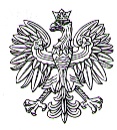 PODKARPACKI KOMENDANT  WOJEWÓDZKIPAÑSTWOWEJ STRAŻY POŻARNEJ35-016 Rzeszów, ul. Mochnackiego 4Podkarpacki Komendant WojewódzkiPaństwowej Straży Pożarnej(-)nadbryg. Andrzej Babiec(podpisano bezpiecznym podpisem elektronicznym)